กิจกรรมแจกแผ่นพับ เตรียมให้พร้อมก่อนสูงวัยวันที่ 5 กุมภาพันธ์ 2562 ณ หมู่ที่ 1,4,5,7 ตำบลเกาะลิบง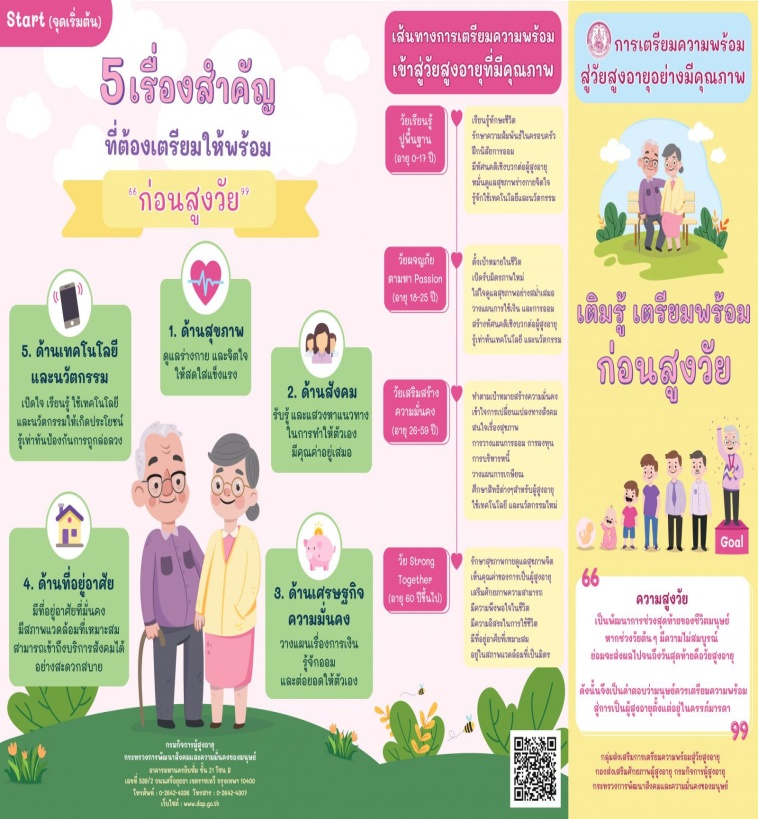 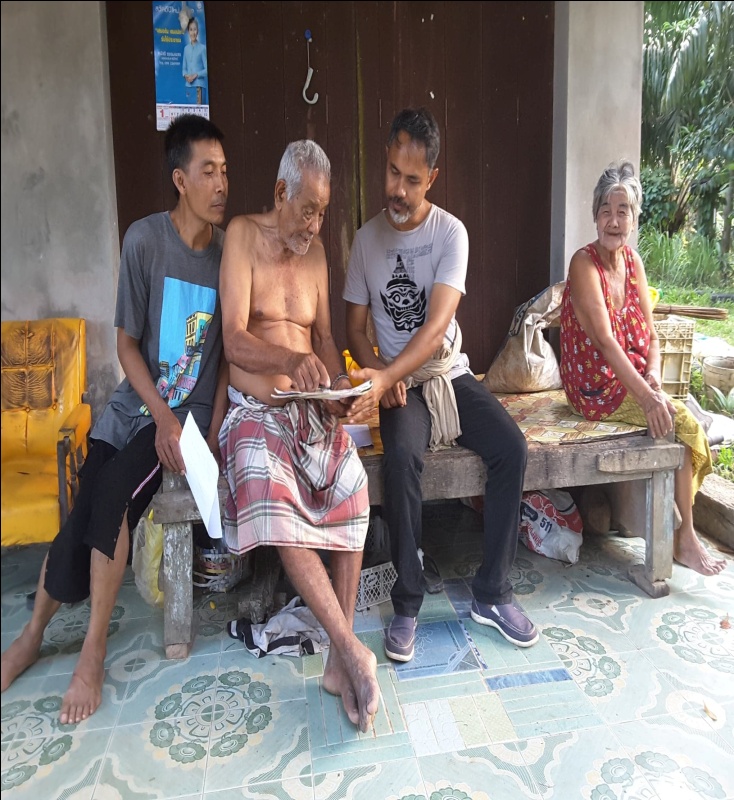 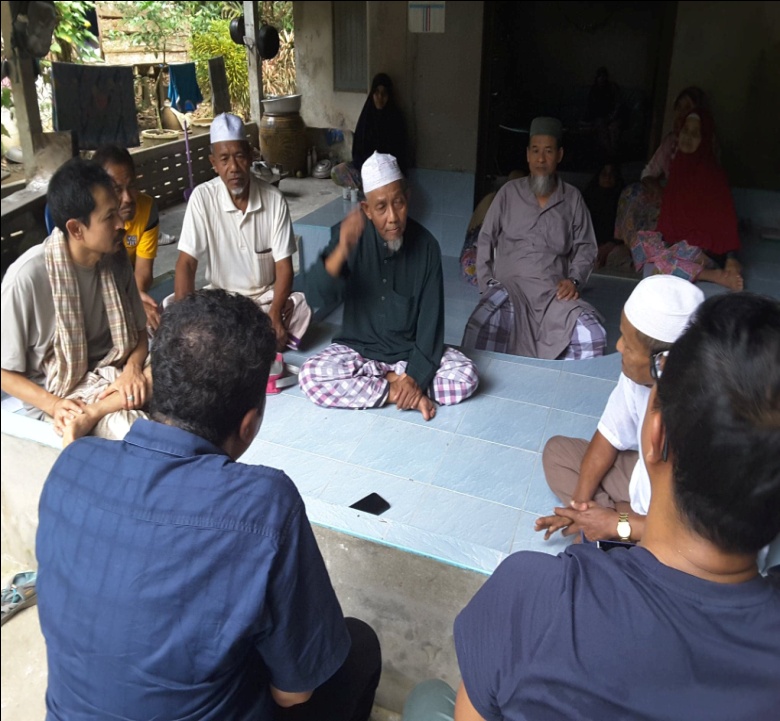 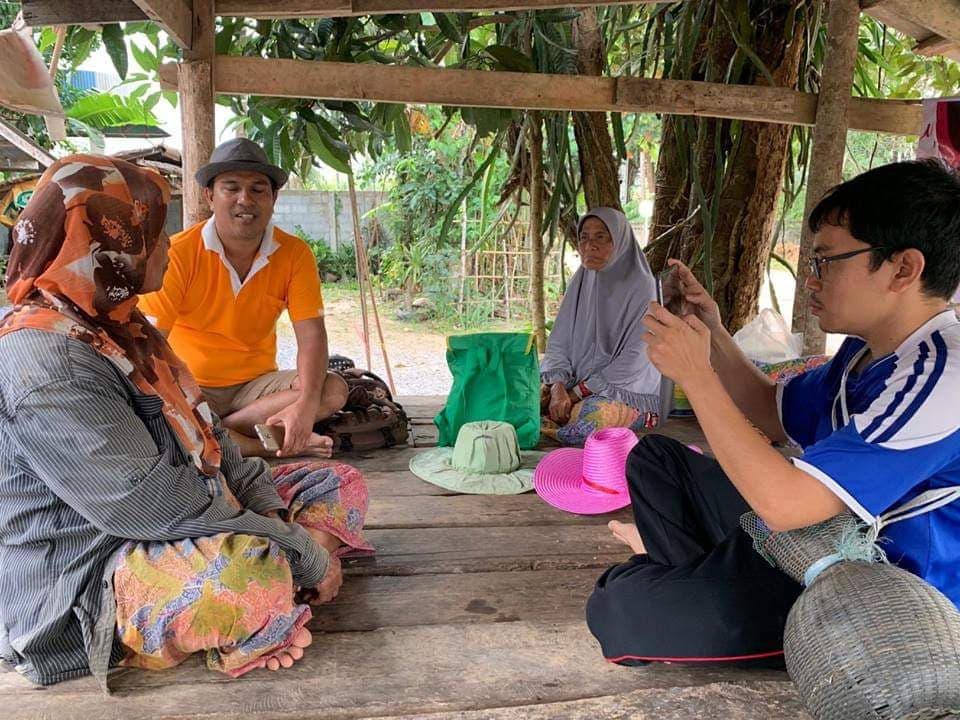 